Pomůcka k povinné publicitě (loga)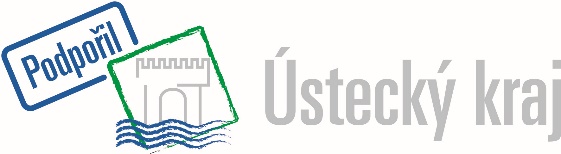 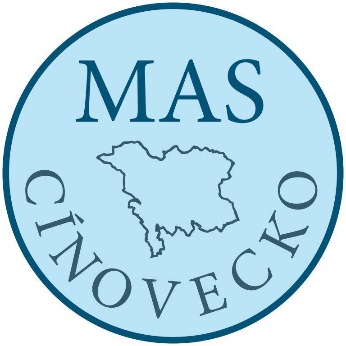 